[Subgrantee/Program Name]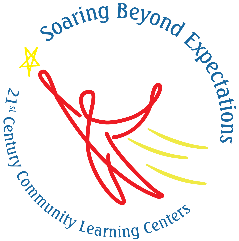 [YEAR] EVALUATION SUMMARY
21st Century Community Learning Centers (CCLC) GrantPROGRAM OVERVIEW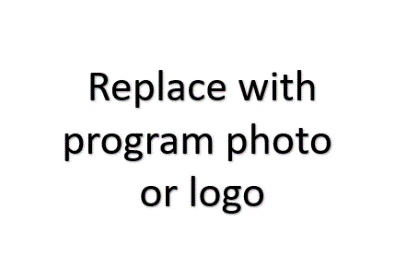 PROGRAM EVALUATIONPROGRAM RESULTSCONCLUSION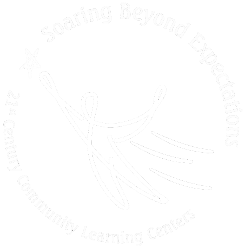 